Индивидуальный план  работынаставник –Мамчур Ольга Евгеньевнанаставляемый  - Гончарова Анна Сергеевнасрок реализации 01.09.2023г. – 30.08.2024г.  Цель: Обеспечение поддержки и практической помощи молодому педагогу в приобретении профессиональных навыков и опыта работы, профессиональном становлении, применять в работе современные технологии, способные решать задачи модернизации образования, обеспечить повышение качества образования.Задачи: Создать систему поддержки молодого педагога в период его профессионального становления.Повысить уровень методической грамотности, совершенствование профессиональных навыков молодого педагога.Стимулировать активное участие молодого педагога в образовательных мероприятиях и событиях, конкурсах профессионального мастерства различного уровня.Направления профессионального развития:Нормативно-правовая и методическая работа;Повышение квалификации и педагогического мастерства;Совершенствование, обобщение и распространение профессионального мастерства.Развитие коммуникативных компетенций: умение работать в команде при осуществлении разных видов деятельности (проектной, инновационной, экспериментальной и др.).Развитие психолого-педагогических компетенций: умение создать условия для развития творческих способностей детей, в т.ч. научно-технического и инженерного творчества.Развитие профессиональных компетенций: умение создавать в группе предметно-развивающую среду в соответствии с требованиями ФГОС.Развитие методических компетенций: организовывать виды детской деятельности.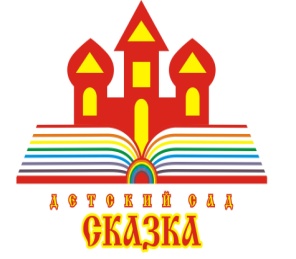 Государственное бюджетное общеобразовательное учреждение Самарской областиобщеобразовательная школа-интернат среднего общего образования №5с углубленным изучением отдельных предметов «Образовательный центр «Лидер»структурное подразделение детский сад «Сказка»города Кинеля городского округа Кинель Самарской областиул. 27 Партсъезда -3,  тел: 8 (846 63)6-25-66,  факс:8 (846 63)6-11-36Сроки(месяц)Содержание работы(наименование работы)Результат работыСентябрь 1.Анализ нормативных документов. Анализ календарно-тематического плана на год.2. Помощь в планировании воспитательно – образовательного процесса в детском саду.3.Консультация: «Обеспечение охраны жизни и здоровья детей»4. Создание уголка «Читаем вместе с мамой и папой»5. Создание картотеки дидактических игр математической направленности.Аналитические умения, умение планировать процесс воспитательно- образовательной работы с ребенком. Знание и соблюдение основ обеспечения охраны жизни и здоровья детей.Октябрь 1. Основы установления контактов с семьей воспитанников.2. Работа с родителями по подготовке к выставке поздравительных плакатов к дню пожилого человека «В душе вы молоды всегда»3. Консультация: «Инновационные подходы к организации РППС»4. Просмотр и анализ видео НОД.Формирование умения применять психолого-педагогические знания в воспитательно- образовательной работе с ребенком, в работе с родителями.Ноябрь 1.Консультация: «Особенности эффективного взаимодействия с родителями по подготовке детей к конкурсам»2.Консультация: «Воспитательная работа в режимных моментах в детском саду».3. Посещение наставником занятий с целью выявления профессиональных затруднений, совместное определение путей их устранения.4. Подготовка к конкурсу детских исследовательских проектов «Я – исследователь»Умения применять психолого-педагогические знания в воспитательно- образовательной работе с ребенком. Знание инновационных форм взаимодействия педагога с родителями.Декабрь 1.Консультация по подготовке и проведению родительского собрания.2. Участие молодого педагога в подготовке буклетов для родителей по безопасности проведения новогоднего праздника.3. Создание атрибутов для игр: «Автозаправочная станция», «Гараж».4. Участие в конкурсе на лучшее оформление группы к Новому году.Знание методики подготовки и проведения родительского собрания. Навыки организации детских праздников. Умение разрабатывать тематические буклеты.Январь 1.Практико-ориентированная консультация «Детское экспериментирование как метод познания мира». 2. Консультация: «Развитие сюжетно-ролевой игры».3. Консультация: «Подготовка к конференциям, фестивалям, конкурсам».4. Участие в подготовке к «Чемпионату юных изобретателей»Обсуждение подготовки атрибутов к детскому экспериментированию.Февраль 1.Участие молодого педагога в создании уголка финансовой грамотности.2.Консультация: «Причины возникновения  конфликтных ситуаций и их урегулирование в процессе  педагогической деятельности».3.Участие педагога в подготовке и проведении турнира по шашкам.Умение анализировать развивающую среду в дошкольном образовательном учреждении и создавать эстетически грамотно организованную и психологически комфортную развивающуюся среду.Март 1.Консультация: «Индивидуальный подход в образовательной деятельности с детьми».2. Консультации по вопросам наставляемого.Навыки написания публикаций из собственного опыта.Апрель 1.Организация молодым педагогом  выставки, посвященной Дню космонавтики.2. Участие педагога в разработке праздника, посвященного Дню космонавтики.3.Знакомство с мониторингом, изучение методик проведение и обследования воспитанников.Умение общаться с детьми с учетом их индивидуально -личностных особенностей. Знание основ и методики проведения мониторинга воспитанников.Май 1.Совместное участие в конкурсе педагогического мастерства.2.Подготовка к летнему оздоровительному периоду, составление плана мероприятий.Навыки подготовки и участия в конкурсах профессионального мастерства.Июнь 1. Консультация: «Использование современных технологий в воспитательном процессе».Умение использовать современные инновационные технологии на практике.Июль 1.Создание макета ветряной мельницы.2.Создание атрибутов для экспериментирования: «Акваскоп».Создание комфортную развивающуюся среду.Август 1.Подведение итогов работы.2.Индивидуальное консультирование по запросам педагога.Умение обобщать собственный педагогический опыт.